2020 金湖歌唱大賽 報名簡章說明＊前言：配合2020金湖鎮海灘花蛤季活動，擴大參與層面，活絡金門地區藝術與人文推廣；服務社區、鄰里鄉親，倡導正當休閒娛樂，且提供民眾更寬廣之休閒娛樂空間。＊比賽時間：
1.海選 ：預定109年09月6日(星期日)下午1時30分起 (報名人數超過30人舉辦) 。2.預賽：預定109年09月18日(星期五)下午7時00分起。3.決賽：預定109年10月03日(星期六)下午7時00分起。＊比賽地點：1.試唱：本所三樓會議室(視報名人數決定之) 。2.預賽：新市里籃球場(舞台) 。3.決賽：成功出海口廣場(舞台) 。＊比賽辦法：1.海選為清唱，演唱時間為1分鐘；預賽及決賽需演唱整首歌曲。2.報名參加海選人員，依報名順序參賽(如有特殊情況，可先告知承辦單位)，不得有異議。3.預賽及決賽選定參賽歌曲以伴唱帶為主，請選擇一首國語歌曲或台語歌曲，參賽歌曲需與主辦單位進行確認，確認後不可再更改；預賽及決賽不可選唱同首歌。4.參賽人員請於9月18日下午15:00報到，並領取歌手參賽證及號碼牌，別在上衣正面明顯位置。5.參賽人員逾時未報到者，經廣播三次後未到者以棄權論。6.評審由本單位聘請專業人士擔任。7.比賽結果於比賽結束隨即宣布，並於網路公布入圍預賽（決賽）名單，本單位亦以電話通知入圍者，並確認下一輪演唱曲目。8.入圍決賽者應於9月26日前確定演唱曲目，並於主辦單位指定時間、地點進行對key試音，違者視為棄權。＊報名時間：即日起至109年9月3日(四)23:59止。＊報名資格：1.凡年滿6歲以上均可報名參賽，比賽現場請攜帶具相片之身份證件以便工作人員核對報名身份。2.上屆參賽者除第1-3名外，其他參賽者亦可報名參加。＊評分標準： 1.歌唱技巧(含節奏及咬字)40%、音色及音準30%、台風(儀態及表情）20%、造型（儀容及服裝造型）10%。2.評分以評審人員之總分高低判定名次。＊獎勵辦法： 1.預賽取15名進入決賽（參加預賽未獲晉級決賽15人，本所致贈獎金1,000元）。2.決賽取冠、亞、季、殿軍暨優勝4人  (1)冠軍獎金15,000元  (2)亞軍獎金12,000元  (3)季軍獎金10,000元  (4)殿軍獎金8,000元  (5)優勝4名獎金各5,000元  (6)參加決賽未獲獎牌者獎金各2,000元（7名）。＊本計畫奉核可後實施，修正時亦同，並另行通知。報名表單網址：
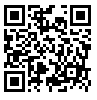 